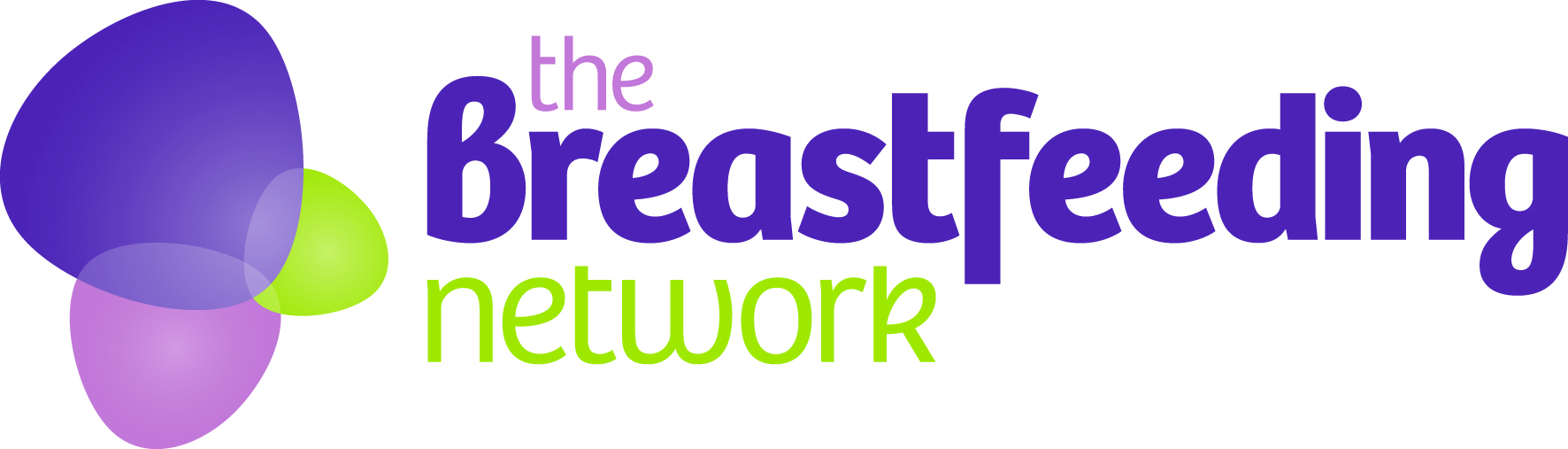 Certificate of ParticipationWell DoneYou have just taken part in Mums’ Milk Run 2016Building a community of Support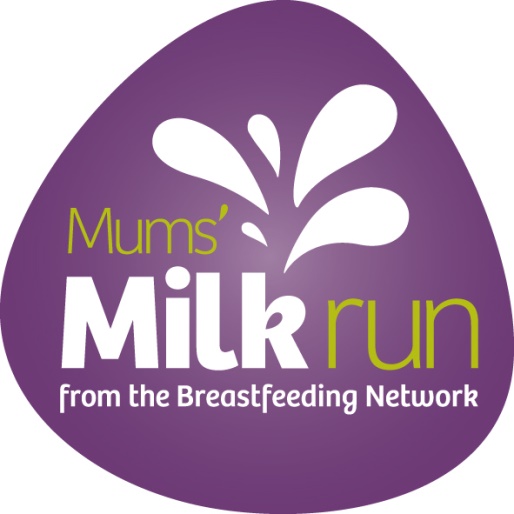 Thank youThe Breastfeeding Network is a Company Limited by Guarantee Registered in Scotland Company No. 330639Registered office Alexander Sloan, Chartered Accountants, 38 Cadogan Street, Glasgow, G2 7HFThe Breastfeeding Network is a Registered Scottish Charity No SC027007